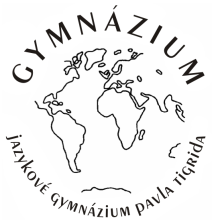 Seznam literárních děl pro výběr maturitních zadání k ústní zkoušce           z českého jazyka a literatury ve společné části maturitní zkouškypro školní rok 2014/2015Žák vybírá celkem 20 literárních děl ze 4 oblastí výběru. Minimálně dvěma literárními díly musí být v seznamu žáka zastoupena próza, poezie, drama. Seznam žáka může obsahovat maximálně dvě díla od jednoho autora.oblast výběru                                                              minimální počet vybraných literárních děl    1. Světová a česká literatura do konce 18. století		                       2oblast výběru                                                              minimální počet vybraných literárních děl    2.  Světová a česká literatura 19. století		                       3oblast výběru                                                              minimální počet vybraných literárních děl    3. Světová literatura  21. století		                       4 oblast výběru                                                             minimální počet vybraných literárních děl    4. Česká literatura  21. století		                                     5  č.jméno autora a název díla1.Beowulf2.Boccaccio, G. : Dekameron (5 novel: Den třetí, Příběh druhý; Den třetí, Příběh čtvrtý; Den pátý, Příběh šestý; Den pátý, Příběh devátý; Den šestý, Příběh čtvrtý)    3. Cervantes, M. de. : Důmyslný rytíř don Quijote de la Mancha4.Epos o Gilgamešovi  5.Genesis (Starý zákon)6.Goethe, J. W. : Utrpení mladého Werthera7.Homér: Odyssea	8.Janovo evangelium (Nový zákon)9.Komenský, J. A. : Labyrint světa a ráj srdce10.Kosmas: Kronika česká11.Legenda o sv. Kateřině12.Molière: Lakomec13.Shakespeare, W. : Hamlet14.Shakespeare, W. : Sen noci svatojánské15.Shakespeare, W. : Sonety16.Sofokles: Antigona17.Villon, F. : Závěť1.Arbes, J. : Svatý Xaverius2.Balzac, H. de. : Otec Goriot3.Baudelaire, Ch. : Květy zla4.Borovský, K. H. : Král Lávra5.Čechov, A. P. : Višňový sad6.Čelakovský, F. L. : Ohlasy písní českých 7.Čelakovský, F. L. : Ohlasy písní ruských8.Dostojevskij, F. M. : Zločin a trest            9.Erben, K. J. : Kytice10.Flaubert, G. : Paní Bovaryová11.Gogol, N. V. : Petrohradské povídky (5 povídek: Kočár, Plášť, Nos, Portrét, Něvská třída)12.Hlaváček, K. : Pozdě k ránu13.Jarry, A. : Král Ubu14.Jirásek, A. : Filosofská historie15.Mácha, K. H. : Máj16.Maupassant, G. : Miláček17.Mrštíkové, A. a V. : Maryša18.Němcová, B. : Babička19.Neruda, J. : Balady a romance20.Neruda, J. : Povídky malostranské21.Poe, E. A. : Havran22.Poe, E. A. : Jáma a kyvadlo (5 povídek: Jáma a kyvadlo,  Vraždy v ulici Morgue, Černý kocour, Zánik domu Usherů, Zlatý brouk)23.Puškin, A. S. : Evžen Oněgin24.Rais, K. V. : Kalibův zločin25.Rimbaud, A. : Opilý koráb26.Sova, A. :  Ještě jednou se vrátíme27.Wilde, O. : Obraz Doriana Graye28.Zola, E. : Zabijákč.jméno autora a název díla1.Albee, E. : Kdo se bojí Virginie Woolfové2.Apollinaire, G. : Pásmo 3.Beckett, S. : Čekání na Godota4.Camus, A.: Cizinec5.Dürrenmat, F. : Návštěva staré dámy6.Eco, U. : Jméno růže7.Exupéry, A. de S.: Malý princ8.Fitzgerald, F. S. : Velký Gatsby9.Ginsberg, A. : Kvílení a jiné básně10.Golding, W. : Pán much11.Hemingway, E. : Povídky (5 povídek: Krátké štěstí Francise Macombera, Hlavní město světa, Indiánský tábor, Stařec u mostu, Vojákův návrat)12.Hemingway, E. : Stařec a moře13.Ionesco, E. : Plešatá zpěvačka14.Kafka, F. : Proces15.Kafka, F. : Proměna16.Márquez, G. G. : Kronika ohlášené smrti 17.Morgenstern, Ch. : Šibeniční písně18.Orwell, G. : 198419.Orwell, G. : Farma zvířat20.Prévert, J. : Slova (5 básní: Jak namalovat podobiznu ptáka, Paris at night, Podzim, Zahrada, Velké prádlo)21.Remarque, E. M. : Na západní frontě klid22.Sartre, J. P. : Zeď23.Shaw, G. B. : Pygmalion24.Solženicyn, A. : Jeden den Ivana Děnisoviče25.Steinbeck, J. : O myších a lidech26.Styron, W. : Sophiina volba27.Tolkien, J. R. R. : Hobit aneb Cesta tam a zase zpátky28.Vysockij, V. : 5 titulů z výboru (Dialog u televize, Mimochodník, Koně k nezkrocení, Pravda a lež, Píseň o kamarádovi)29.Williams, T. : Tramvaj do stanice Touha30.Woolfová, V. : Paní Dalowayováč.jméno autora a název díla1.Balabán, J. : Možná že odcházíme (5 povídek: Uršula, U komunistů, Kluk, Triceratops, Edita)2. Bezruč, P. : Slezské písně3.Čapek, K. : Bílá nemoc4.Čapek, K. : Válka s mloky5.Čapek, K. Hordubal6.Čapek, K. : Krakatit7.Čapek, K. : Povídky z jedné a druhé kapsy8.Čapek, K. : R. U. R.9.Čapek, K., Čapek, J. : Ze života hmyzu10.Deml, J. : Moji přátelé11.Denemarková, R. : Peníze od Hitlera12.Dyk, V. : Krysař13.Fuks, L. : Pan Theodor Mundstock14.Hašek, J. : Osudy dobrého vojáka Švejka za světové války15.Havel, V. : Zahradní slavnost16.Holan, V. : Terezka Planetová17.Havlíček, J. : Petrolejové lampy18.Hrabal, B. : Obsluhoval jsem anglického krále19.Hruška, P. : Obývací nepokoje20.Kolář, J. : Prométheova játra 21.Kratochvil, J. : Slib22.Kundera, M. : Nesmrtelnost23.Kundera, M. : Nesnesitelná lehkost bytí24.Kundera, M. : Žert25.Kundera, M. : Směšné lásky26.Nezval, V. : Edison27.Olbracht, I. : Nikola Šuhaj loupežník28.Orten, J.: Elegie29.Poláček, K. : Bylo nás pět30.Seifert, J. : Píseň o Viktorce31.Seifert, J. : Morový sloup32.Smoljak, L. a  Svěrák, Z. : Dobytí severního pólu33.Škvorecký, J. : Zbabělci34.Tigrid, P. : Kapesní průvodce inteligentní ženy po vlastním osudu35.Topol, J. : Kloktat dehet36.Tučková, K.: Žítkovské bohyně37.Vaculík, L. : Morčata38.Vančura, V. : Markéta Lazarová39.Vančura, V. : Rozmarné léto40.Viewegh, M. : Báječná léta pod psa41.Voskovec, J. a Werich, J. : Kat a blázen 42.Voskovec, J. a Werich, J. : Vest Pocket Revue43.Wernisch, I. : Doupě latinářů44.Wolker, J. : Těžká hodina